Resection & Anastomosis: Enteretomy techniqueProcedure:Enter abdomen via a midline incision.Identify and exteriorize the affected segment of bowel, along with 15 to 20 cm of normal bowel orad and aborad to the segment to be resected. Use several layers of moist laparotomy sponges to isolate (“pack off ”) this bowel from the rest of the abdomen.Isolate and ligate the mesenteric vessels to the affected area.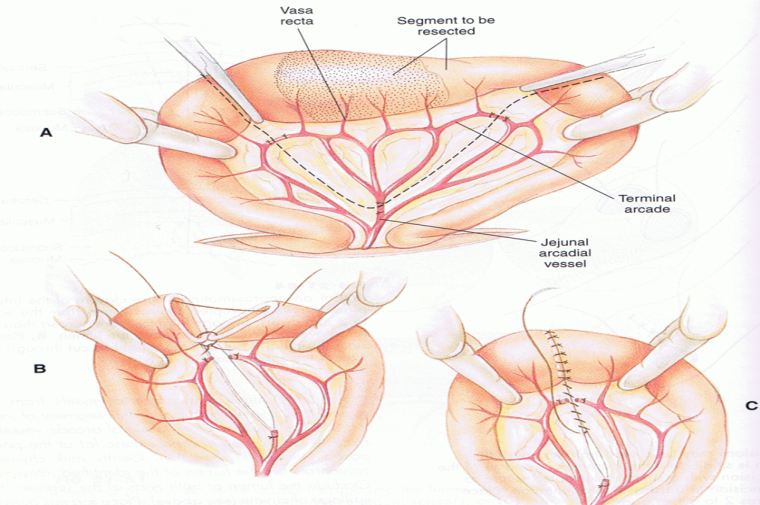 The mesenteric vessels (arteries and veins) are ligated using ‘‘mass ligation’’ with absorbable suture material (#3 chromic gut, #1 polyglactin 910) being sure not to compromise the blood supply to the intestine to be preserved. Mass ligation is required because cattle do not have an arcuate vascular anatomy as do horses and the fatty mesentery render vessels identification impossible. The sutures are placed in an overlapping pattern such that double ligation of the vessels is accomplishedPlace crusing clamp across the bowel at a 60 degree angle to the long axis of the bowel.Milk the ingestia away from the crusing clamp and place a non-crushing clamp across the viable segment of the bowel to be anastomosed or have an assistant hold the bowel segments.Excise the diseased bowel by between the crusing clamp (make sure to include the tissue crushed by the clamp) and the arcadia vessel ligation.In general, the distal margin may be 10 cm aborad to the lesion, but the proximal margin should be a minimum of 30 cm orad to the lesion.Suture by 3/0 or 4/0, all knots are extra luminal (an excetion is made for the first sutre to allow for accurate joining of the mesenteric sides, the most important suture)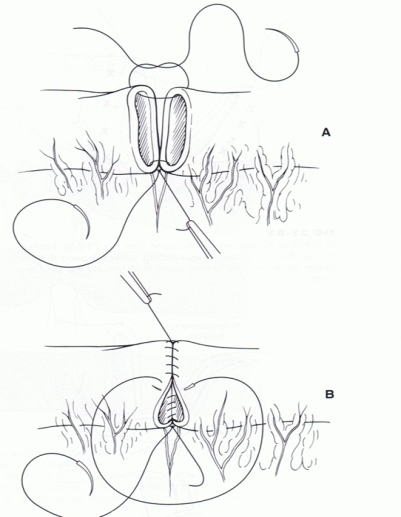 Carefully place the first suture at the mesenteric borderThe second suture apposes the antimesentric borderPlace sutures approximately 2-3mm apart along the “near” side of the anastomosis. Include the entire thickness of the bowelAppose the “far” side similarlyRinse the enterectomy site thoroughly with warm salineCheck for leakage by injecting sterile saline near the suture line and applying some force, leakage indicates an insufficiently closed suture line and can be corrected with a few simple interrupted sutures.Use of omentum to reinforce the suture line (even in relatively healthy tissue) by wraping a piece of the omentum around the line of anastomosis and gently tacking it to the bowel above and below the anastomosisClose the defect in the mesentry with a continuous suture as seen in the first picture,c.Perform routine abdominal closure.